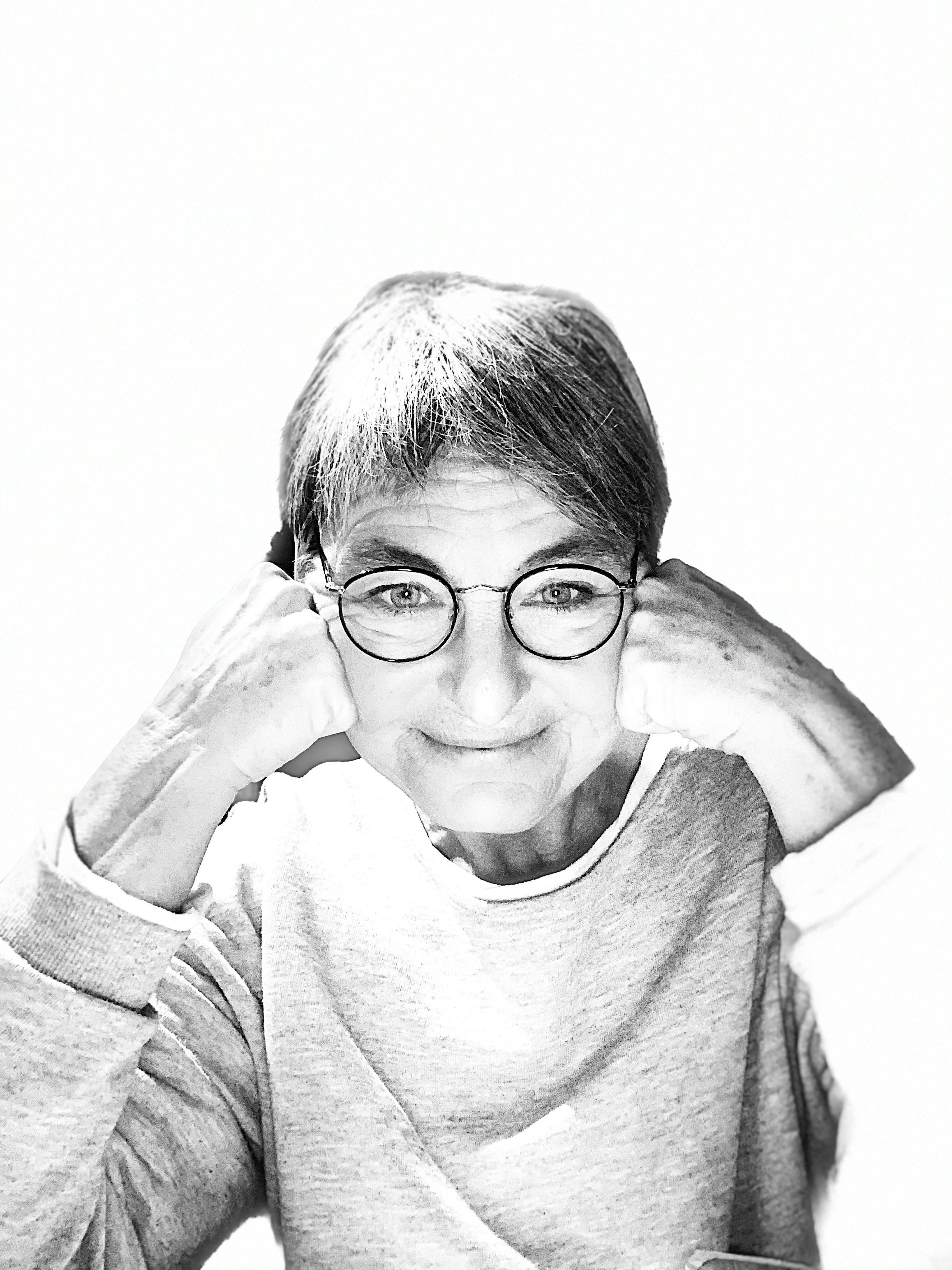                         ANGELINA                                   NADALINI                                                                               